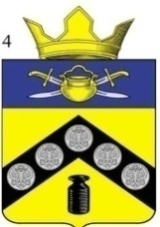 СОВЕТ НАРОДНЫХ ДЕПУТАТОВПИМЕНО-ЧЕРНЯНСКОГО  СЕЛЬСКОГО ПОСЕЛЕНИЯ КОТЕЛЬНИКОВСКОГО МУНИЦИПАЛЬНОГО РАЙОНАВОЛГОГРАДСКОЙ ОБЛАСТИРЕШЕНИЕот «15»мая 2023г.                     № 72/122О внесении изменений в решение  Совета народных депутатов Пимено-Чернянского сельского поселения от «10» августа 2021 г. № 35/56 «Об утверждении Положения о муниципальном контроле в сфере благоустройства в Пимено-Чернянском сельском поселении Котельниковского муниципального района Волгоградской области»В соответствии с протестом прокуратуры от 10.03.2023 № 70-44-2023, в целях актуализации нормативно-правового акта, руководствуясь Уставом Пимено-Чернянского сельского поселения Котельниковского муниципального района Волгоградской области, Совет народных депутатов Пимено-Чернянского сельского поселения Котельниковского муниципального района Волгоградской областиРЕШИЛ:1. Внести в Положение о муниципальном жилищном контроле на территории Пимено-Чернянского сельского поселения Котельниковского муниципального района Волгоградской области, утвержденное решением Совета народных депутатов Пимено-Чернянского сельского поселения Котельниковского муниципального района Волгоградской области от 10.08.2021 № 35/56 (далее – Положение) изменения, изложив Приложение 2 к Положению в новой редакции согласно приложению к настоящему решению.   2. Контроль за исполнением решения оставляю за собой.3. Настоящее решение вступает в силу со дня его официального опубликования (обнародования).Глава Пимено-Чернянского сельского поселения                                                                   О.В. КувшиновУтвержденоРешением Совета народных депутатовПимено-Чернянского сельского поселенияКотельниковского муниципального районаВолгоградской области от «15» мая 2023 г. № 72/122ПРИЛОЖЕНИЕ 2 к Положению о муниципальном контроле в сфере благоустройства в Пимено-Чернянском сельском поселении Котельниковского муниципального района Волгоградской области Критерии отнесения объектов контроля к категориям риска в рамках осуществления муниципального контроля в сфере благоустройства№ п/пОбъекты муниципального контроля в сфере благоустройства в Пимено-Чернянском сельском поселении Котельниковского муниципального района Волгоградской областиКатегория риска1.Юридические лица, индивидуальные предприниматели при наличии вступившего в законную силу в течение последних трех лет на дату принятия решения об отнесении деятельности юридического лица или индивидуального предпринимателя к категории риска постановления о назначении административного наказания юридическому лицу, его должностным лицам или индивидуальному предпринимателю за совершение административного правонарушения, связанного с нарушением требований Правил благоустройства Пимено-Чернянского сельском поселении Котельниковского муниципального района Волгоградской области, утвержденного решением Совета народных депутатов Пимено-Чернянского сельского поселения Котельниковского муниципального района Волгоградской области от 23.11.2018г. № 103/134 (далее – Правила благоустройства).Значительный риск2.  Юридические лица, индивидуальные предприниматели при наличии в течение последних трех лет на дату принятия решения об отнесении деятельности юридического лица или индивидуального предпринимателя к категории риска предписания, не исполненного в срок, установленный предписанием, выданным по факту несоблюдения требований Правил благоустройства.Средний риск3.Юридические лица, индивидуальные предприниматели при наличии в течение последних пяти лет на дату принятия решения об отнесении деятельности юридического лица или индивидуального предпринимателя к категории риска предписания, выданного по итогам проведения плановой или внеплановой проверки по факту выявленных нарушений за несоблюдение требований Правил благоустройства.Умеренный риск4.Юридические лица, индивидуальные предприниматели и физические лица при отсутствии обстоятельств, указанных в пунктах 1, 2 и 3 настоящих Критериев отнесения деятельности юридических лиц и индивидуальных предпринимателей в области благоустройства к категориям рискаНизкий риск